Links und PDF zum Gottvater BildA www.onlineprinters.ch / B www.onlineprinters.de (Diedruckerei) / C www.onlineprinters.at(benötigt Deine Anmeldung, oder mit Hilfe über Gisela: elfenbeinturm@hispeed.ch in allen drei Ländern!)Alle PDF Druckdateien unter www.das-haus-lazarus.ch / Hauptmenu / Alltägliches / Downloads                                                                           (Direktlink zum Bestellen, inkl. jeweils mit Papierdicke / Grösse / Normalpapier / Textil mit Alu Profile/ u.s.w.)Klappkarte 10,5 x 10,5 (300 Gr./m2)A https://de.onlineprinters.ch/p/klappkarten-a6-quadratB https://www.diedruckerei.de/p/klappkarten-a6-quadratC https://www.onlineprinters.at/p/klappkarten-a6-quadrat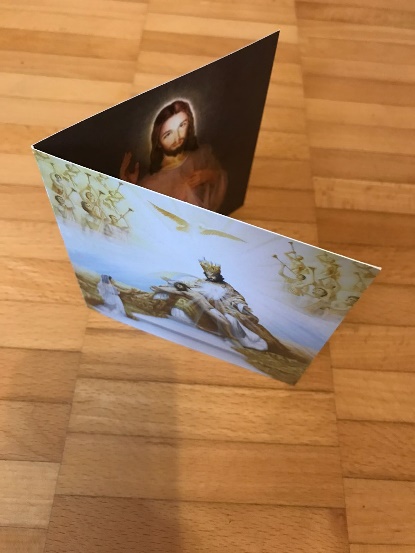 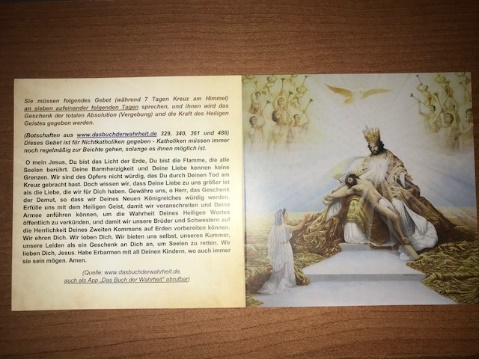 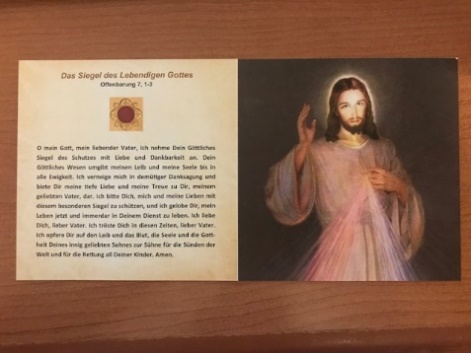 Klappkarte 10,5 x 10,5 FÜR KIRCHEN (ohne Buchderwahrheit, mit Haus Lazarus) (300 Gr./m2)A https://de.onlineprinters.ch/p/klappkarten-a6-quadratB https://www.diedruckerei.de/p/klappkarten-a6-quadratC https://www.onlineprinters.at/p/klappkarten-a6-quadrat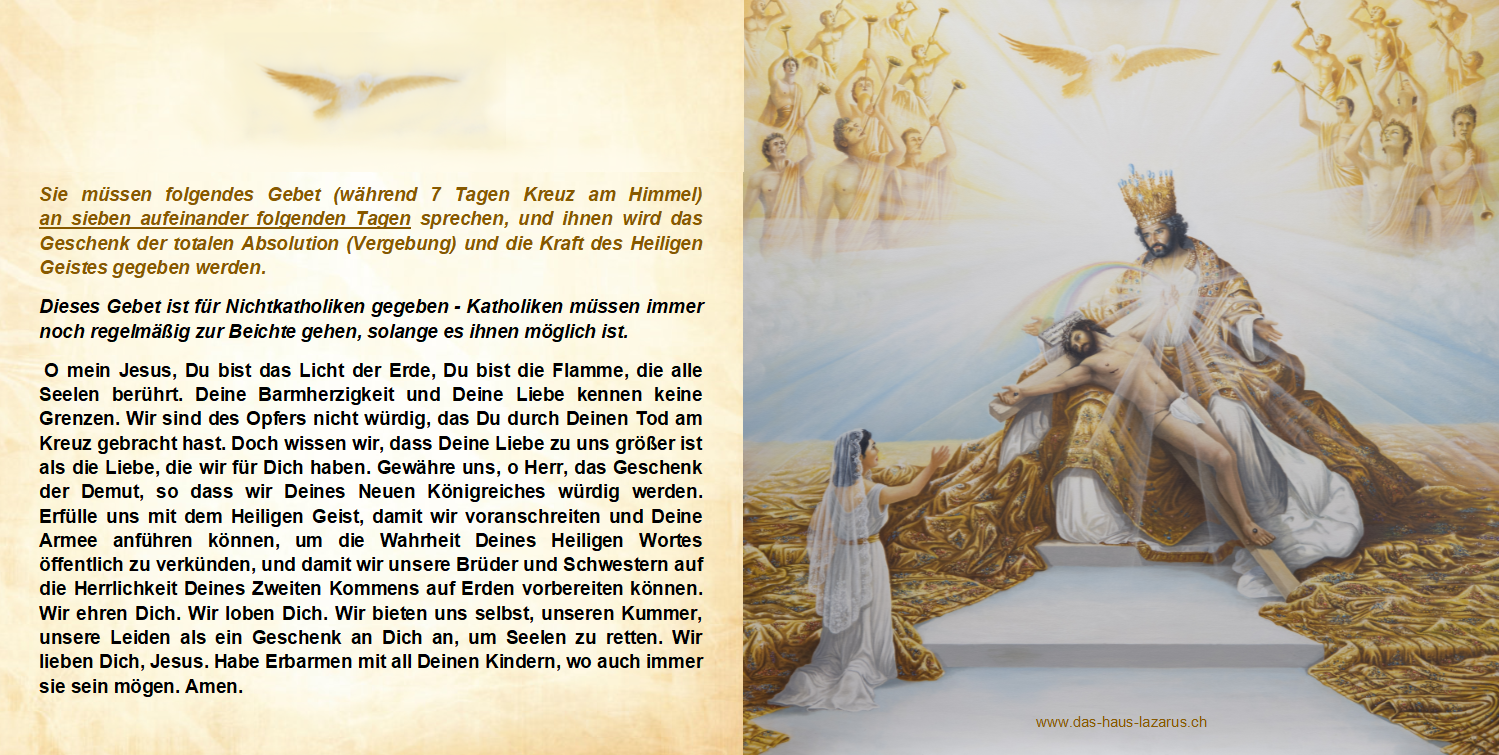 Vorderseite und Rückseite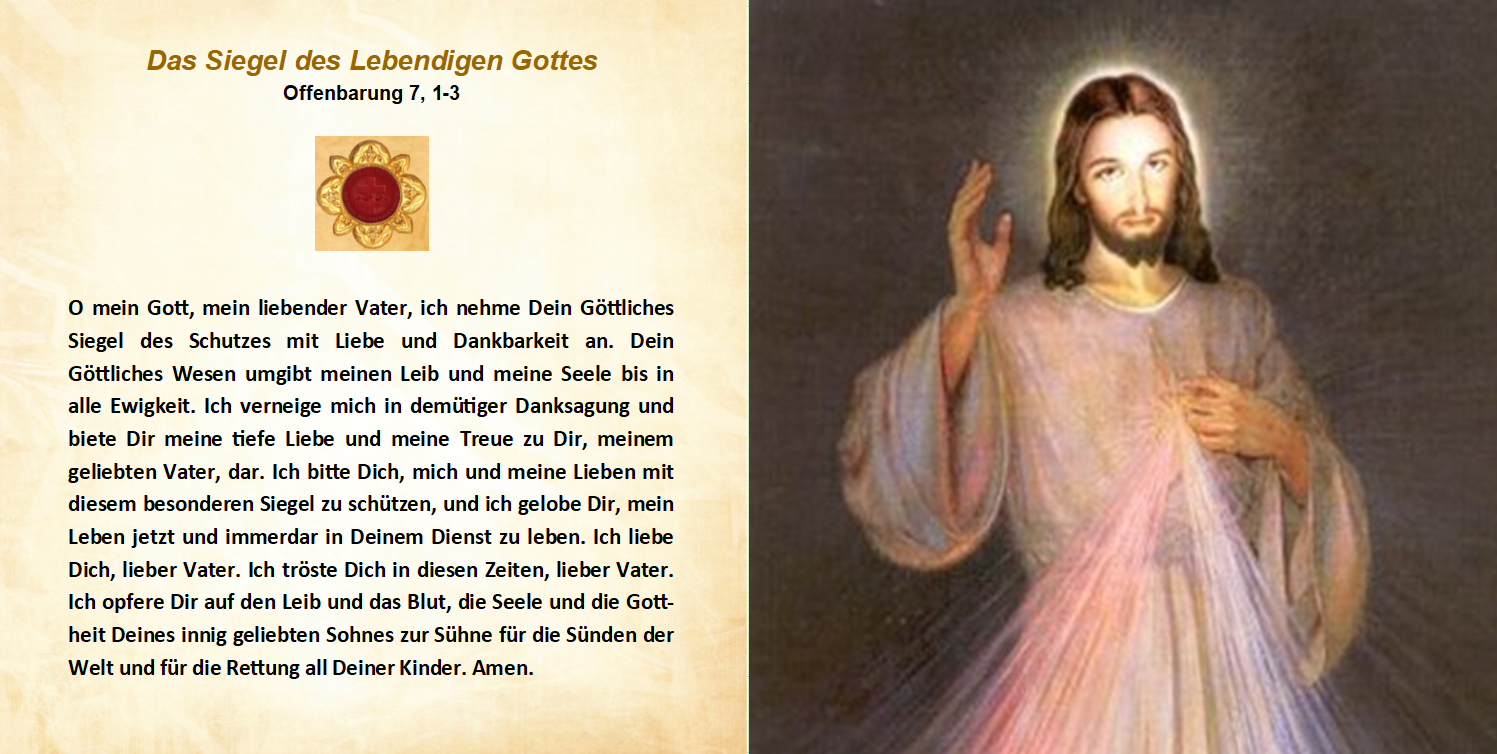 Innenseite links und rechtsKlappkarte Hochformat (300 Gr./m2), DINA 5A https://de.onlineprinters.ch/p/klappkarten-hochformat-a5B https://www.diedruckerei.de/p/klappkarten-hochformat-din-a5C https://www.onlineprinters.at/p/klappkarten-hochformat-din-a5(Falz - ) Flyer Hochformat (Normalpapier), DINA 5A https://de.onlineprinters.ch/p/falzflyer-hochformat-a5B https://www.diedruckerei.de/p/falzflyer-hochformat-din-a5C https://www.onlineprinters.at/p/falzflyer-hochformat-din-a5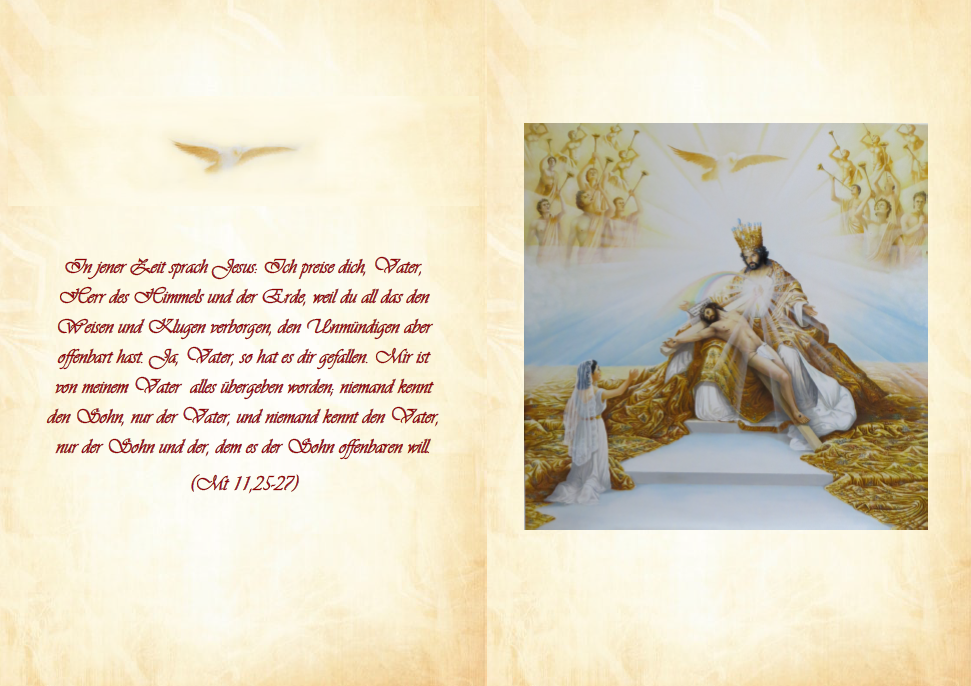 Vorderseite und Rückseite, DINA 5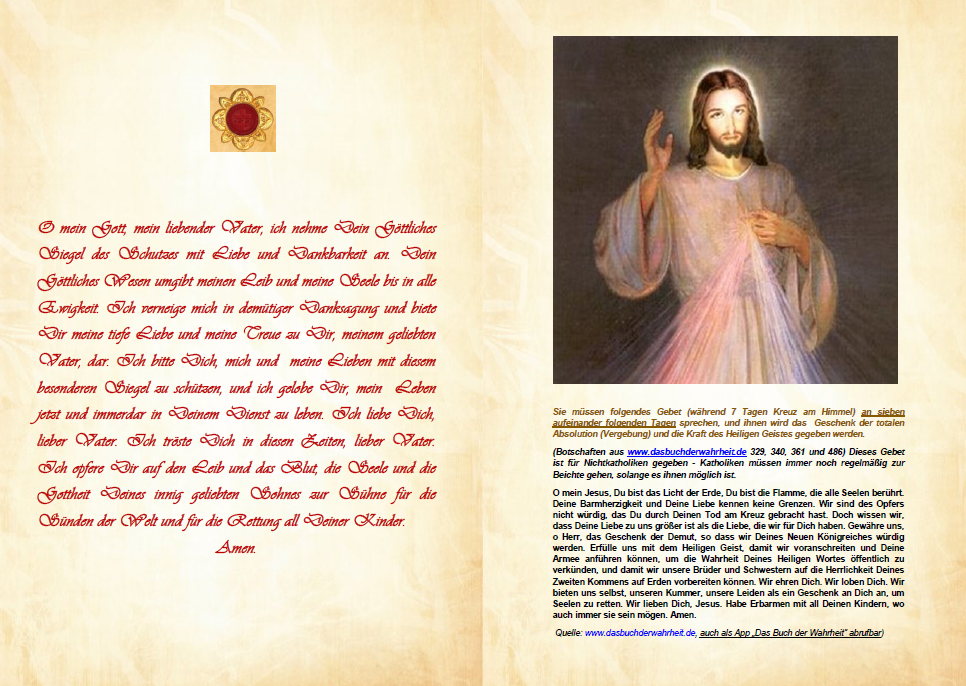 Innenseite links und rechtsA4 Blatt (einseitig)A https://de.onlineprinters.ch/p/flyer-einseitig-a4B https://www.diedruckerei.de/p/flyer-einseitig-din-a4C https://www.onlineprinters.at/p/flyer-einseitig-din-a4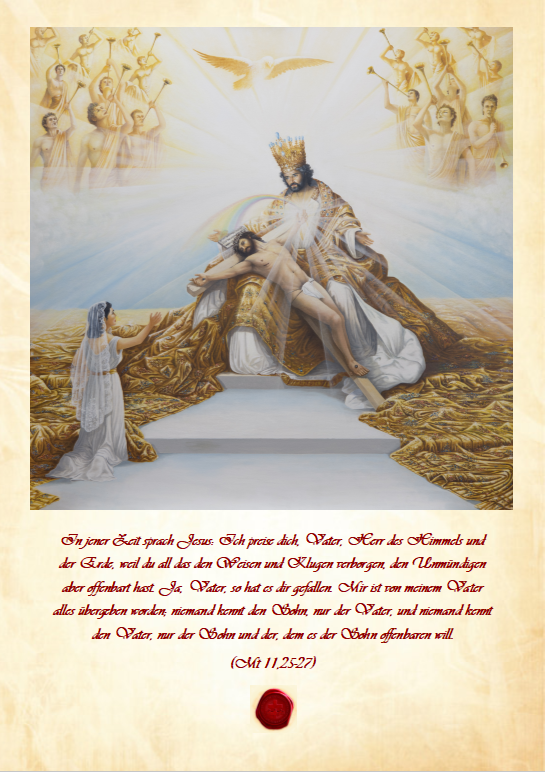 A3 Plakat (einseitig)A https://de.onlineprinters.ch/p/plakate-einseitig-a3B https://www.diedruckerei.de/p/plakate-din-a3C https://www.onlineprinters.at/p/plakate-einseitig-din-a3Textilposter mit Alu – Profile (42cm x 59,4cm)A https://de.onlineprinters.ch/p/textilposter-inkl-alu-profile-a2B https://www.diedruckerei.de/p/textilposter-inkl-alu-profile-din-a2-grossformatC https://www.onlineprinters.at/p/textilposter-inkl-alu-profile-din-a2-grossformat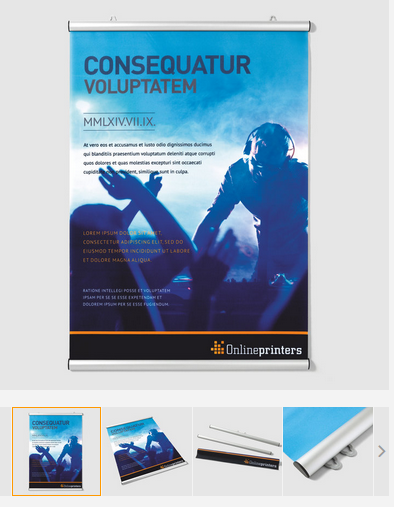 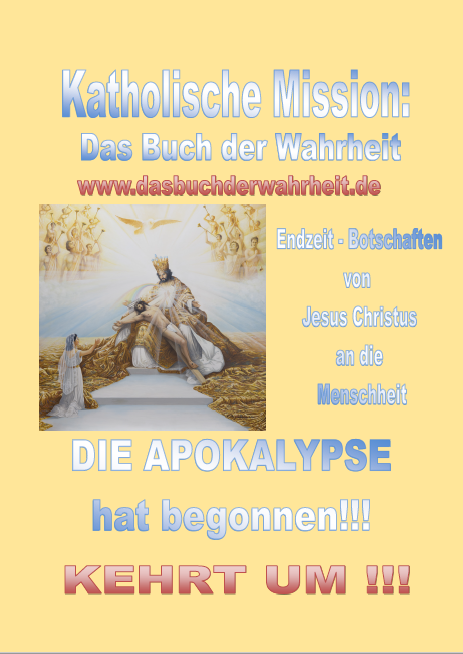 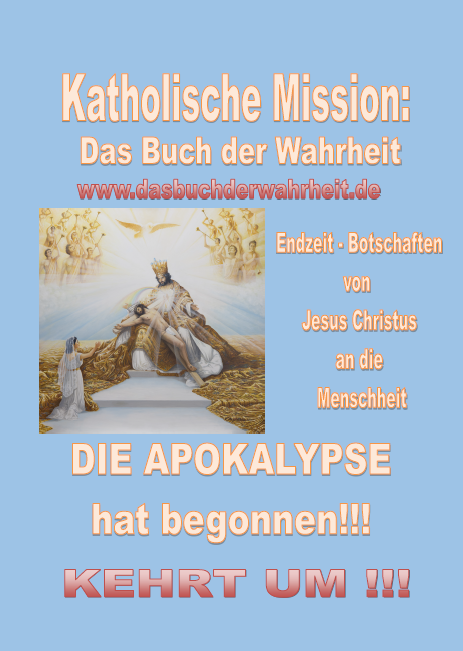 Gottvater Bild auf LeinwandRollup 200 x 250 cm mit Tasche         https://www.mydisplays.net/mega-rollup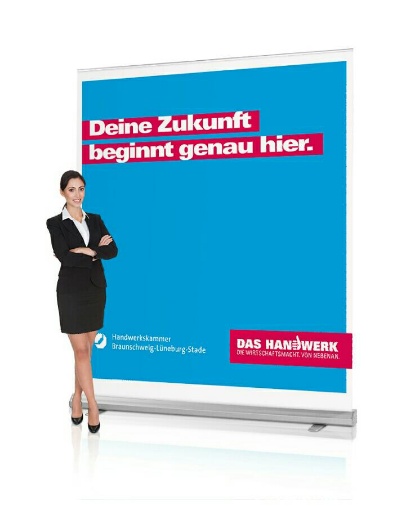 Leinwand Fotos www.meinfoto.de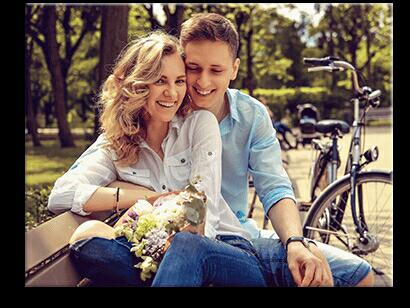 Gottvater Bild Foto-GeschenkeDecken,  Kissen, Tassen, T-Thirts, Handyhüllen und andere Artikelwww.meinfoto.de  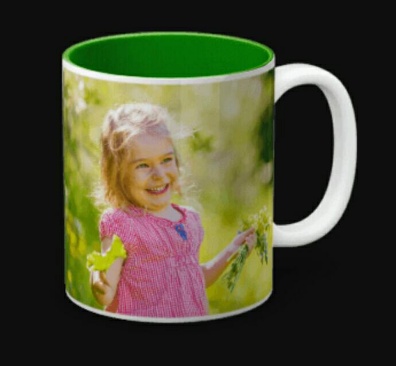 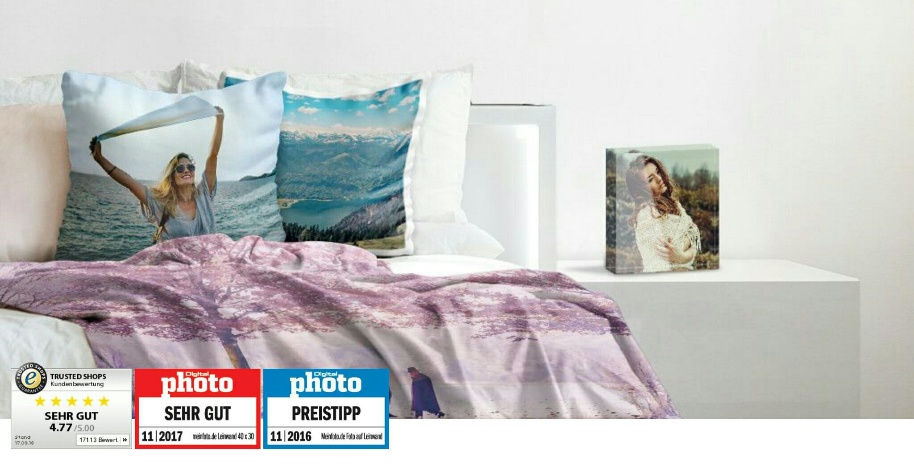 Gottvater Bild Kofferhttps://www.yoursurprise.de/tasche/koffer-selbst-gestalten/koffer-bedrucken-princess-travaller-xl?artikelcode=354009&gclid=Cj0KCQjwof3cBRD9ARIsAP8x70MCTKI-IWUxq6vnUjq8w7uqz-Osm65hKCLZfwgEr46uIQS88cqyl2QaAsGWEALw_wcB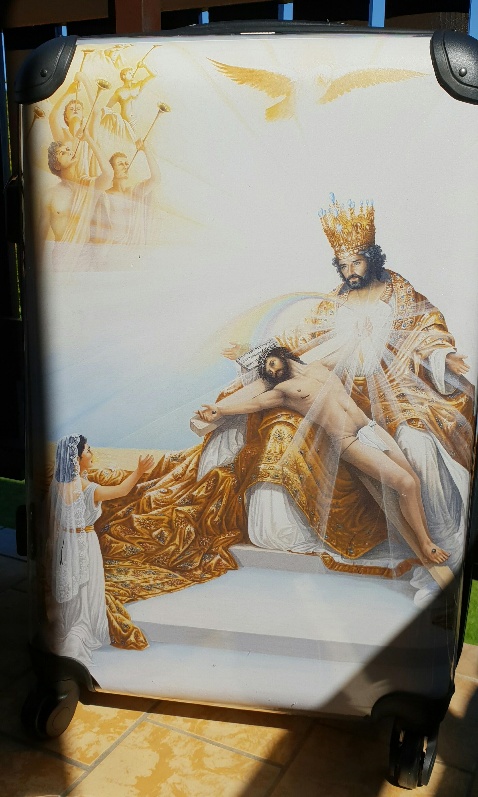 Gottvater Bild als Poster, Fotos, Sticker, Acrylglas-Fotoswww.cewe.deGottvater Bild auf Visitenkarten, Kleidung, Taschen und Weitereshttps://www.vistaprint.de/studio.aspx?project_id=6830af4f-a853-4057-aed1-bd7e8424de02&xnav=Softtouchbusinesscards:ProductPage_SoftTouchVisitenkarteGetStarted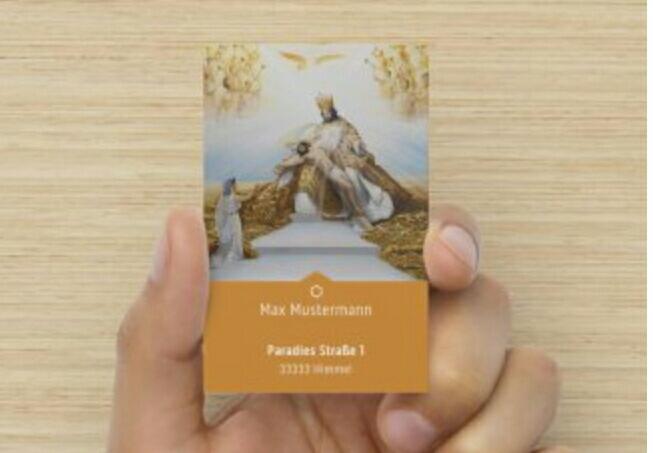 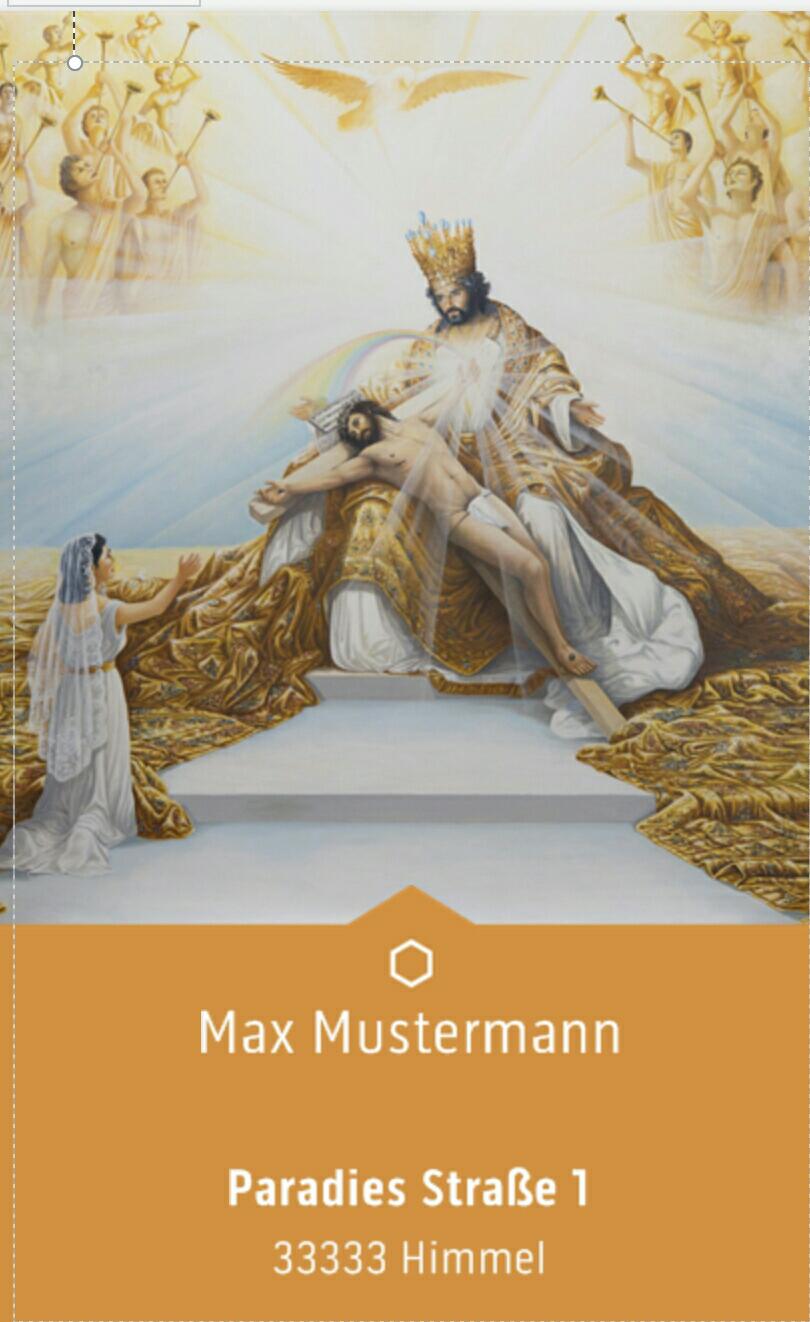 